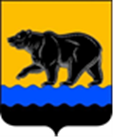 СЧЁТНАЯ ПАЛАТА ГОРОДА НЕФТЕЮГАНСКА16 мкрн., д. 23, помещение № 97, г. Нефтеюганск, Ханты-Мансийский автономный округ - Югра(Тюменская область), 628310, телефон: 20-30-54, факс: 20-30-63 е-mail: sp-ugansk@mail.ru_____________________________________________________________________________________ЗАКЛЮЧЕНИЕ на проект изменений в муниципальную программу 
города Нефтеюганска «Развитие физической культуры и спорта в городе Нефтеюганске»Счётная палата города Нефтеюганска на основании статьи 157 Бюджетного кодекса Российской Федерации, Положения о Счётной палате города Нефтеюганска, утверждённого решением Думы города Нефтеюганска от 22.12.2021 № 56-VII, рассмотрев проект изменений в муниципальную программу города Нефтеюганска «Развитие физической культуры и спорта в городе Нефтеюганске» (далее – проект изменений), сообщает следующее:1. При проведении экспертно-аналитического мероприятия учитывалось наличие экспертизы:1.1. Департамента финансов администрации города Нефтеюганска на предмет соответствия проекта изменений бюджетному законодательству Российской Федерации и возможности финансового обеспечения его реализации из бюджета города Нефтеюганска.1.2. Департамента экономического развития администрации города Нефтеюганска на предмет соответствия:- Порядку принятия решения о разработке муниципальных программ города Нефтеюганска, их формирования, утверждения и реализации, утверждённому постановлением администрации города Нефтеюганска от 18.04.2019 № 77-нп «О модельной муниципальной программе города Нефтеюганска, порядке принятия решения о разработке муниципальных программ города Нефтеюганска, их формирования, утверждения и реализации» (далее – Порядок от 18.04.2019 № 77-нп);- Стратегии социально-экономического развития муниципального образования город Нефтеюганск, утверждённой решением Думы от 31.10.2018 № 483-VI «Об утверждении Стратегии социально-экономического развития муниципального образования город Нефтеюганск на период до 2030 года»;- структурных элементов (основных мероприятий) целям муниципальной программы;- сроков её реализации задачам;- целевых показателей, характеризующих результаты реализации муниципальной программы, показателям экономической, бюджетной и социальной эффективности, а также структурных элементов (основных мероприятий) муниципальной программы;- требованиям, установленным нормативными правовыми актами в сфере управления проектной деятельностью.2. Предоставленный проект изменений не соответствует Порядку от 18.04.2019 № 77-нп в части отсутствия программного мероприятия «Проведение мероприятий по раннему выявлению детей и подростков, потребляющих алкоголь и оказанию им социальной и психологической помощи» в таблице № 3 «Перечень структурных элементов (основных мероприятий) муниципальной программы».Рекомендуем устранить замечание.3. Проектом изменений планируется:	3.1. В паспорте муниципальной программы:	3.1.1. В строке «Параметры финансового обеспечения муниципальной программы» увеличить объём финансирования на общую сумму 416 373,355 тыс. рублей, в том числе:	- в 2023 году объём финансирования за счёт средств местного бюджета на сумму 12 985,616 тыс. рублей;	- в 2024 году объём финансирования на сумму 403 387,739 тыс. рублей, в том числе за счёт средств бюджета автономного округа на сумму 221 831,500 тыс. рублей, за счёт средств местного бюджета 181 556,239 тыс. рублей.	3.1.2. Строку «Целевые показатели муниципальной программы» изложить в новой редакции.3.2. В таблице 1 «Целевые показатели муниципальной программы» наименования целевых показателей приведены в соответствие с государственной программой Ханты-Мансийского автономного округа – Югры «Развитие физической культуры и спорта», а также дополнена показателем 13 «Количество мероприятий, направленных на раннее выявления детей и подростков потребляющих алкоголь, предусмотрев оказание им необходимой социальной и психологической помощи, единиц» от 1 до 2.3.3. В таблице 2 «Распределение финансовых ресурсов муниципальной программы (по годам)»:3.3.1. По программному мероприятию 1.3. «Подготовка спортивного резерва и спорта высших достижений» подпрограммы 1. «Развитие системы массовой физической культуры, подготовки спортивного резерва и спорта высших достижений» по ответственному исполнителю - комитету физической культуры и спорта администрации города Нефтеюганска уменьшить средства местного бюджета на общую сумму 16 186,030 тыс. рублей, в том числе:- на сумму 1 225,500 тыс. рублей в связи с перераспределением бюджетных ассигнований в муниципальную программу города Нефтеюганска «Защита населения и территории от чрезвычайных ситуаций, обеспечение первичных мер пожарной безопасности в городе Нефтеюганске»;- на сумму 14 960,530 тыс. рублей в связи с закрытием бюджетных ассигнований по расходам МБУ ЦФКиС «Жемчужина Югры».3.3.2. По программному мероприятию 2.2. «Совершенствование инфраструктуры спорта в городе Нефтеюганске» подпрограммы 2 «Развитие материально-технической базы и спортивной инфраструктуры» соисполнителю муниципальной программы - департаменту градостроительства и земельных отношений администрации города Нефтеюганска увеличить средства на общую сумму 432 559,385 тыс. рублей, в том числе:1) В 2023 году объём финансирования за счёт средств местного бюджета на сумму 29 171,646 тыс. рублей на проведение капитального ремонта бассейнов объекта здания МБУ ЦФКиС «Жемчужина Югры».В качестве финансово-экономического обоснования представлен сводный сметный расчёт стоимости строительства на сумму 33 273,42 тыс. рублей (с учётом экономии, сложившейся по итогам торгов).2) В 2024 году объём финансирования по объекту «Многофункциональный спортивный комплекс» в г. Нефтеюганске на общую сумму 403 387,739 тыс. рублей, в том числе: - в целях предоставления субсидии, субвенции, иного межбюджетного трансферта Ханты-Мансийского автономного округа – Югры за счёт средств бюджета автономного округа на сумму 221 831,500 тыс. рублей, для соблюдения доли софинансирования за счёт средств местного бюджета на сумму 11 675,343 тыс. рублей;- на выполнение строительно-монтажных работ за счёт средств местного бюджета на сумму 169 880,896 тыс. рублей. 3.3.3. Подпрограмму 4 «Укрепление общественного здоровья» дополнить программным мероприятием «Проведение мероприятий по раннему выявлению детей и подростков, потребляющих алкоголь и оказанию им социальной и психологической помощи» и соисполнителем муниципальной программы - департаментом образования администрации города Нефтеюганска.4. Объём финансовых средств, планируемый проектом изменений, соответствует финансовым обоснованиям, представленным с проектом изменений.  По итогам проведения экспертизы необходимо рассмотреть замечание и предложение, изложенное в заключении. Информацию о решении, принятом по результатам рассмотрения рекомендации, направить в адрес Счётной палаты до 09.06.2023 года.Председатель								         С.А. ГичкинаИсполнитель:Инспектор  инспекторского отдела № 1Счётной палаты города НефтеюганскаНайдёнова Юлия Николаевнател. 8 (3463) 20-39-48Исх. СП-336-3 от 30.05.2023